CYSYLLTU CYMUNEDAU: CRONFA UNIGRWYDD AC YNYSIGRWYDD CYMDEITHASOL 2021-2024Canllawiau a Ffurflen GaisCyn cynllunio a chyflwyno cais, gwnewch yn siŵr eich bod wedi:Darllen y canllawiau hyn yn eu cyfanrwydd (tudalennau 1-4) yn ogystal ag unrhyw ganllawiau ychwanegol penodol i gwestiynau yn adrannau perthnasol y ffurflen gais.Cwblhau’r Datganiad yn Adran 7 y ffurflen gais.CefndirGall unrhyw un brofi unigrwydd ac ynysigrwydd cymdeithasol, waeth beth fo’i oed a’i gefndir. Rydym yn deall fwyfwy yr effaith y gall hyn ei chael ar ein llesiant corfforol a meddyliol, ac felly pwysigrwydd ein perthnasoedd â theulu, ffrindiau, cydweithwyr a chymdogion sy’n rhoi synnwyr o berthyn a llesiant inni.  Ym mis Chwefror 2020, cyhoeddodd Llywodraeth Cymru ei strategaeth gyntaf ar gyfer mynd i’r afael ag unigrwydd ac ynysigrwydd cymdeithasol a chreu cysylltiadau cymunedol cryfach Unigrwydd ac ynysigrwydd cymdeithasol (cysylltu cymunedau) | LLYW.CYMRU. Roedd yn amlinellu ein gweledigaeth i greu Cymru lle bydd pawb yn cael y cyfle i ddatblygu perthnasoedd cymdeithasol ystyrlon a lle bydd pobl yn cael eu cefnogi gan ffrindiau, teulu, cymunedau, a sefydliadau yn y gymdeithas ehangach, ar yr adegau yn eu bywydau pan fyddant yn fwyaf tebygol o brofi unigrwydd ac ynysigrwydd cymdeithasol.  Yn y strategaeth, mae Llywodraeth Cymru wedi ymrwymo i sefydlu Cronfa Unigrwydd ac Ynysigrwydd tair blynedd i helpu i gefnogi’r weledigaeth hon. Mae £500,000 ar gael ym mhob un o’r tair blynedd 2021/22, 2022/23 a 2023/24.  Ynglŷn â’r GronfaMae pandemig Covid-19 wedi tynnu sylw at bwysigrwydd cymorth yn y gymuned a swyddogaeth cymunedau wrth fynd i’r afael ag unigrwydd ac ynysigrwydd cymdeithasol. Defnyddir y gronfa i wella gallu a chynaliadwyedd sefydliadau gwirfoddol a chymunedol rheng flaen ar lawr gwlad sy’n dod â phobl o bob oed ynghyd a’u helpu i greu cysylltiadau cymdeithasol. Gwyddom y bydd gan wahanol grwpiau mewn cymunedau wahanol anghenion ac y bydd arnynt angen gwahanol lefelau o gymorth. Fodd bynnag, gall ychydig bach o arian wneud gwahaniaeth mawr i gymorth cymunedol ar raddfa fach sy’n darparu ymatebion wedi’u teilwra yn lleol, gan ddatgloi potensial oedd heb ei ganfod neu heb ei ddefnyddio’n ddigonol o’r blaen. Gellir defnyddio’r buddsoddiad, er enghraifft, i helpu’r sefydliadau bach hyn i ddatblygu’r gweithgareddau sy’n bodoli eisoes, ailsefydlu eu hunain ar ôl y pandemig, hyrwyddo eu hunain yn ehangach a helpu i ariannu’r defnydd o leoliadau addas.Er ein bod yn awyddus i gefnogi gweithgareddau sy’n dod â phobl ynghyd, wyneb yn wyneb, mewn modd diogel, gellir defnyddio’r cyllid hefyd i gefnogi gweithgareddau ar-lein os mai dyma’r ffordd fwyaf priodol neu’r unig ffordd o greu cysylltiadau cymdeithasol e.e. os yw’n anodd cael mynediad i leoliad neu ar gyfer pobl nad ydynt yn barod i gwrdd ag eraill wyneb yn wyneb eto.Gellir defnyddio’r cyllid ar gyfer costau refeniw sy’n gysylltiedig â’r mathau hyn o weithgareddau yn unig. Ni chaniateir ei ddefnyddio ar gyfer costau cyfalaf ac ni chaniateir dyblygu unrhyw gyllid presennol.Pwy all wneud cais?Rydym yn cydnabod y gwaith partneriaeth rhagorol sydd wedi digwydd rhwng sefydliadau cyhoeddus a thrydydd sector yn ystod y pandemig i gefnogi a diogelu dinasyddion a chymunedau. Felly bydd cynigion ar gyfer defnyddio’r cyllid yn cael eu cyflwyno mewn partneriaeth gan awdurdodau lleol a Chynghorau Gwirfoddol Sirol (CVCs).  Bydd ceisiadau rhanbarthol hefyd yn cael eu derbyn cyn belled bod tystiolaeth glir o waith partneriaeth rhwng yr awdurdodau lleol a’r Cynghorau Gwirfoddol Sirol yn y rhanbarth.Bydd angen i ymgeiswyr ddisgrifio’n fras beth yw’r anghenion yn eu hardal o ran unigrwydd ac ynysigrwydd, gan gynnwys unrhyw effaith o ganlyniad i’r pandemig, cwmpas y cynnig, sut y bydd yn cael ei reoli a’i ddarparu, a’r canlyniadau i’w cyflawni. Bydd angen iddynt hefyd ddangos sut y mae eu cais yn cyd-fynd ag un neu fwy o’r pedwar maes blaenoriaeth yn y strategaeth unigrwydd ac ynysigrwydd cymdeithasol:gwell cyfleoedd i bobl gysylltu â’i gilyddseilwaith cymunedol sy’n cefnogi cysylltu cymunedaucymunedau cydlynus a chefnogolgwella ymwybyddiaeth a hyrwyddo agwedd bositif.Sut fydd y cyllid yn cael ei ddyrannu a’i ddosbarthu?Mae £500,000 ar gael ym mhob un o’r tair blynedd (2021/22, 2022/23 a 2023/24). Bydd hwn yn cael ei ddyrannu’n gyfartal ar draws y 22 ardal awdurdod lleol yng Nghymru yn ystod cyfnod y cyllid. Mae hyn cyfwerth â £22,727 i bob awdurdod lleol bob blwyddyn ac yn rhoi cyfanswm o £68,181 dros y tair blynedd.  Bydd cyllid yn cael ei roi i awdurdodau lleol a fydd wedyn, gan weithio gyda’u partner(iaid) yn y Cynghorau Gwirfoddol Sirol, yn ei ddosbarthu i sefydliadau ar lawr gwlad yn eu cymunedau yn unol â’r cynigion yn y cais. Nodwch – er mai un cais fydd yn cael ei gyflwyno ar gyfer cyfnod ariannu o dair blynedd, y disgwyliad yw y bydd y cyllid yn cael ei ddefnyddio i gefnogi ystod o wahanol weithgareddau/sefydliadau yn ystod y tair blynedd, yn hytrach nag un gweithgaredd neu sefydliad.  Gall partneriaid hefyd ddewis ariannu gwahanol weithgareddau/sefydliadau ym mhob un o’r tair blynedd os teimlir bod hynny’n briodol ar gyfer yr anghenion.    Sut i wneud cais1. Sefydlu partneriaeth ac enwebu rheolwr grantiau. Rhaid i’ch partneriaeth gynnwys o leiaf un awdurdod lleol ac un Cyngor Gwirfoddol Sirol. Rhaid i’r rheolwr grantiau fod o awdurdod lleol.2. Llenwch y ffurflen gais yn y ddogfen hon. Gallwch hefyd gyflwyno gwybodaeth gefnogi gyda’ch ffurflen gais e.e. cynlluniau prosiect, cynlluniau cyfathrebu, diagramau sefydliadol a pherthnasoedd, ac unrhyw beth arall a all fod yn ddefnyddiol i gefnogi eich cais.  3. E-bostiwch eich cais a’r wybodaeth gefnogi i: UnigacYnysig@llyw.cymruEin nod yw cynnal y broses hon yn electronig cyn belled ag y bo modd. Os ydych angen y pecyn cais mewn fformat arall, neu os ydych am gyflwyno eich cais ar ffurf copi caled, ffoniwch aelod o’r tîm unigrwydd ac ynysigrwydd cymdeithasol ar 03000 253095 er mwyn inni ddod i drefniant addas.4. Bydd Llywodraeth Cymru yn asesu’r ceisiadau, ynghyd â chynrychiolwyr o Gymdeithas Llywodraeth Leol Cymru a Chyngor Gweithredu Gwirfoddol Cymru.  Bydd pob cais yn cael ei asesu yn unol â’r gofynion yn y ffurflen gais a’r canllawiau cysylltiedig. Os oes angen, gofynnir i bartneriaid roi rhagor o wybodaeth neu esboniad ynglŷn â’u cais cyn cymeradwyo’r cyllid.    Bydd swyddogion yn ysgrifennu at reolwr grantiau pob partneriaeth ynglŷn â’r canlyniad.Dyddiadau allweddol29 Medi 2021 – Y ffenestr ymgeisio am grant yn agor27 Hydref 2021 - Y ffenestr ymgeisio am grant yn cauw/d 22 Tachwedd 2021 – Anfon llythyrau dyfarnu grantiau 31 Mawrth 2022 – Rhaid gwario dyfarniad grant 2021/22 yn llawn erbyn y dyddiad hwnHysbysiad PreifatrwyddMae ‘Hysbysiad Preifatrwydd: Grantiau Llywodraeth Cymru’ yn amlinellu sut y byddwn yn ymdrin ag unrhyw ddata personol rydych yn eu darparu fel rhan o’ch cais am grant neu gais am arian grant. https://llyw.cymru/hysbysiad-preifatrwydd-grantiau-llywodraeth-cymru Ni fydd Llywodraeth Cymru yn ei gwneud yn ofynnol i ymgeiswyr gasglu na darparu gwybodaeth bersonol fel rhan o’r broses ymgeisio am grant neu fel rhan o’r gweithgareddau y bydd y grant yn eu hariannu.Y rheolwr grantiau fydd y rheolwr data ar gyfer unrhyw wybodaeth bersonol y bydd yn ei chasglu neu yn ei phrosesu wrth ymgymryd â’r gweithgaredd a ariennir gan grant a bydd angen cynnal Asesiad o Effaith ar Ddiogelu Data.  Manylion cyswllt a rhagor o wybodaeth: Rydym yn hapus i weithio gyda phartneriaid yn y sector cyhoeddus a’r trydydd sector i alluogi’r defnydd o’r cyllid hwn yn genedlaethol. Os oes angen cymorth pellach arnoch, mae croeso ichi gysylltu ag aelod o’r tîm unigrwydd ac ynysigrwydd cymdeithasol drwy anfon e-bost at UnigacYnysig@llyw.cymru neu drwy ffonio 03000 253095.Ffurflen gaisEwch ymlaen i’r dudalen nesaf i gwblhau’r datganiad yn Adran 7    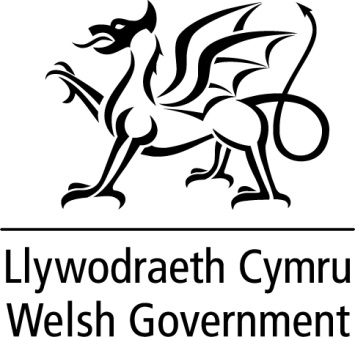 Adran 1 – Eich Partneriaeth1.1 Nodwch a yw’r bartneriaeth ar gyfer y cais hwn yn gweithio yn lleol neu’n rhanbarthol:  Lleol      Rhanbarthol      Adran 2 – Cyllid a Manylion Talu2.1 Pa sefydliad yn y bartneriaeth fydd yn darparu’r rheolwr grantiau?Mae’n rhaid i’r rheolwr grantiau ar gyfer y cais hwn fod yn awdurdod lleol. Bydd y rheolwr grantiau yn derbyn y taliadau ac, mewn cydweithrediad â phartneriaid Cynghorau Gwirfoddol Sirol, bydd yn gyfrifol am adroddiadau ariannol yn ogystal ag adrodd ar ddarpariaeth y prosiect, canlyniadau, monitro a gwerthuso.2.2 Ydych chi’n dymuno gwneud cais am ragdaliad o’r arian grant?                     Nac ydw      Ydw      Os “Ydw”, esboniwch eich rhesymeg yn gryno:      Efallai y gwneir rhagdaliadau i gyrff cyhoeddus er mwyn iddyn nhw wneud rhagdaliadau i sefydliadau trydydd sector sydd wedi dangos eu bod angen y rhagdaliadau hyn, ond nid ar gyfer eu costau eu hunain.Adran 3 – Crynodeb o Gynnig y ProsiectRhowch grynodeb o’ch cynnig, gan gynnwys y prif weithgareddau y defnyddir y cyllid ar eu cyfer, sut y bydd y rhain yn helpu i ddiwallu anghenion lleol o ran unigrwydd ac ynysigrwydd cymdeithasol, sut y mae’r rhain yn cyd-fynd ag un neu fwy o’r pedwar maes blaenoriaeth yn y strategaeth unigrwydd ac ynysigrwydd cymdeithasol (tudalen 2), eich canlyniadau bwriedig a pha effaith yr ydych yn credu y bydd y cynigion yn eu cael. Byddai’n ddefnyddiol hefyd pe gallech chi ddangos sut y bydd eich cais yn cefnogi’r Nodau ac Egwyddorion Llesiant sy’n sail i Ddeddf Llesiant Cenedlaethau’r Dyfodol (Cymru) 2015
Os yw’r cyllid yn cyfrannu at swydd bresennol, rhaid ichi gynnwys swydd-ddisgrifiad. Cewch hefyd gynnwys unrhyw ddogfennau eraill yr ydych yn credu sy’n ddefnyddiol.(argymhellir uchafswm o 500 gair)Adran 4 – Rheoli’r cynnigDefnyddiwch yr Adran hon i grynhoi sut y byddwch yn rheoli gweithredu’r cynnig, gan ymdrin â meysydd allweddol fel cynllun prosiect, rheoli risg, llwybrau dosbarthu cyllid, llywodraethu a chyfathrebu. (argymhellir uchafswm o 500 gair)Adran 5 – Monitro, Gwerthuso a Rhannu’r Hyn a DdysgwydEsboniwch pa weithgareddau rydych wedi’u cynllunio ar y raddfa briodol ar gyfer:5.1 Monitro a Gwerthuso 5.2 Rhannu’r Hyn a DdysgwydOherwydd natur y grant a’r symiau cymharol fach o gyllid sydd dan sylw, rydym yn cydnabod mai dim ond gwerthusiad ysgafn a fydd yn bosibl. Mae’r pethau i’w hystyried yn cynnwys y gwahaniaeth y mae’r gweithgareddau wedi’u gwneud, profiad defnyddwyr gwasanaeth, staff a chymunedau a manteision cost.  Adran 6 – Gwybodaeth ychwanegolDefnyddiwch y blwch hwn i gynnwys unrhyw wybodaeth ychwanegol nad yw eisoes wedi’i chynnwys yn yr Adrannau blaenorol, a’r dogfennau cefnogi yr ydych yn credu y dylid eu hystyried i gefnogi eich cais.Adran 7 – DatganiadRhaid i ddau lofnodwr awdurdodedig o’r Awdurdod Lleol lofnodi’r adran hon:Rwy’n cadarnhau, hyd y gwn i, bod yr wybodaeth yn y cais hwn a’r dogfennau cefnogi yn gywir.Rwy’n cadarnhau nad wyf yn ymwybodol o unrhyw resymau pam na all y cais fynd rhagddo, a pham na ellir cyflawni’r ymrwymiadau a’r camau gweithredu o fewn graddfeydd amser y cyfnod cyllid.Rwyf hefyd yn cadarnhau nad oes unrhyw un ynghlwm â rheoli’r gweithgaredd sydd wedi bod yn fethdalwr, wedi’i wahardd rhag bod yn gyfarwyddwr cwmni neu sydd wedi bod yn gyfarwyddwr, partner neu berchennog busnes sy’n destun ansolfedd ariannol.Rwy’n deall y gall Llywodraeth Cymru ofyn am ragor o wybodaeth i gefnogi’r cais hwn.Gwnewch yn siŵr eich bod wedi cwblhau’r datganiad hwn cyn cyflwyno eich ffurflen gais a’r wybodaeth gefnogi. Gan ein bod ni’n gobeithio cynnal y broses yn electronig cyn belled ag y bo modd, byddwn yn derbyn negeseuon e-bost sy’n dangos yn glir bod y llofnodwyr perthnasol yn fodlon awdurdodi’r cais hwn, yn lle copi caled neu lofnod electronig. Anfonwch y dogfennau perthnasol a negeseuon e-bost at: UnigacYnysig@llyw.cymru